Interessantes und wohltuendes 
März bis Juni 2020 
Gesundheit – Schönheit - Wohlbefinden bei  www.es-lindert.ch NEUMärzAprilMaiJuniVorschau! Bei Fragen oder für die Anmeldung bitte per Whatsapp an 
Wanda L. Keller +41 79 962 33 35 oder per Mail an info@es-lindert.ch. 
Zahlung bitte in bar vor Ort. Durchführung Praxis ins Olten oder gem. Ausschreibung. Auf Anfrage, jederzeit2-6 PersonenVortrag & Kurs: 
HypnoBirthing Geburtsvorbereitung für Paare. Für eine natürliche, liebevolle und selbstbestimmte Geburt. 
Ab der 20. Schwangerschaftswoche Leitung: Wanda L. Keller 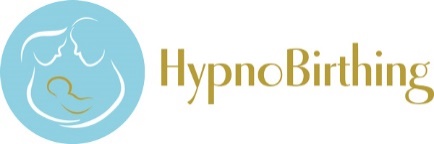 SA 30.5.209.00 – ca. 12.30 Uhr2-6 PersonenFr. 120 p. PaarEntspannungs-Workshop Ohrkerzen: Anwendung für zu Hause. Theorie, Anwendung, Kontraindikation, Umsetzung. 
Leitung: Wanda L. Keller & Marco Bobbià, Paarweise Inkl. 2 Paar Ohrkerzen und Handout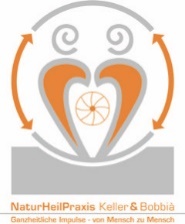 DI 19.00-20.30 Uhr
1-4 PersonenFr. 20.- p. PersonDeine Entspannungsinsel im Alltag körperlicher und mentaler Stressabbau findet alle 2 Wochen (ungerade Wochen) bis auf weiteres statt. Anmeldung über www.es-lindert -> Veranstaltungen Leitung: Wanda L. Keller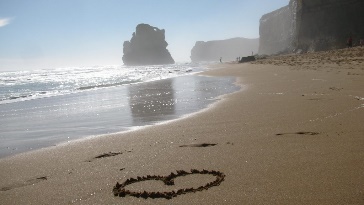 DO  8.30 – 10.00 Uhr1-4 Personen Fr. 20.- p. PersonDeine Entspannungsinsel im Alltag körperlicher und mentaler Stressabbau findet alle 2 Wochen (gerade Wochen) bis auf weiteres statt. Anmeldung über www.es-lindert -> VeranstaltungenLeitung: Wanda L. KellerDI 17.3.20  19.00 –22.00 Uhr2-6 PersonenFr. 25.- p. PersonDeine Schönheit chemiefrei betonen – Schmink-Workshop mit den Savvy MineralsSchadstoffe in Schminke, Alternativen kennen und anwenden lernenLeitung: Beatrice Choong & Wanda L. Keller 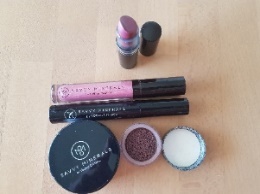 DO 26.3.20  14.00 –17.00 Uhr2-8 PersonenFr. 25.- p. PersonEinführungskurs in die Welt der ätherischen Öle von Young Living. Wertvolle Helfer für den Alltag. Erfahre mehr über äth Öle, Qualität und Einsatzmöglichkeiten im AlltagLeitung: Wanda L. Keller 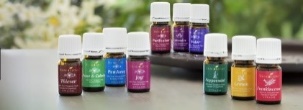 FR 27.3.2017.00 - 19.00 Uhr2-10 PersonenFr. 15.- p. PersonKonzept Vorstellung und Degustation Clean 9: Körperreinigung basierend auf der Aloe Vera 
Start in der Gruppe: FR 17.4. - SA 25.4.20 /
FR 5.6.20 - SA 13.6.20  
Leitung: Wanda L. Keller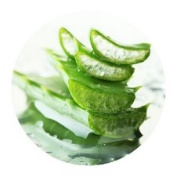 DI 16.4.20  18.00 – 21.00 Uhr2-8 PersonenFr. 25.- p. PersonEinführungskurs in die Welt der ätherischen Öle von Young Living. Wertvolle Helfer für den Alltag. Erfahre mehr über äth Öle, Qualität und Einsatzmöglichkeiten im AlltagLeitung: Wanda L. Keller 
FR 17.4. – SA 25.4.201-10 Personen Set Fr. 143.15 p PersonClean 9 in der Gruppe Körperreinigung basierend auf der Aloe Vera. Leitung: Wanda L. Keller FR 24.4.209.00 –12.00 Uhr2-6 PersonenFr. 25.- p. PersonDeine Schönheit chemiefrei betonen – Schmink-Workshop mit den Savvy MineralsSchadstoffe in Schminke, Alternativen kennen und anwenden lernenLeitung: Beatrice Choong & Wanda L. Keller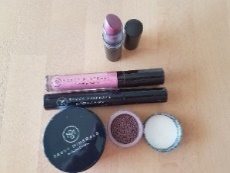 SA 9.5.209.00 –11.30 Uhr
2-10 PersonenFr. 15.- p. PersonKonzept Vorstellung und Degustation Clean 9: Körperreinigung basierend auf der Aloe Vera 
Start in der Gruppe: FR 5.6.20 - SA 13.6.20  
Leitung: Wanda L. KellerMI 6.5.20  08.30 – ca. 11.30 Uhr2-8 PersonenFr. 25.- p. PersonEinführungskurs in die Welt der ätherischen Öle von Young Living. Wertvolle Helfer für den Alltag. Erfahre mehr über äth Öle, Qualität und Einsatzmöglichkeiten im AlltagLeitung: Wanda L. Keller 
FR 5.6. – SA 13.6.201-10 Personen Set Fr. 143.15 p PersonClean 9 in der Gruppe Körperreinigung basierend auf der Aloe Vera. 
Leitung Wanda L. Keller SO 27.9.20Ahnenverstrickungen und die Auswirkungen auf unser heutiges Leben sowie effiziente und sanfte Lösungsmöglichkeiten. Details folgen Vortrag mit Ursula Garo in Härkingen (Fröschensaal).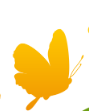 